期末试题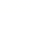 八年级道德与法治（时间：40分钟    满分：40分）第Ⅰ卷   选择题（共24分）●选一选（从下列各题的四个选项中，选出一个最符合题意的，将其答案填入题后的表格中。本大题12小题，每小题2分，共24分）1．下列行为属于珍爱生命健康权的是（　　）①央视记者刘薇遭遇车祸后救人牺牲②一位台湾青年捐献出自己的骨髓，救活了一位大陆患有白血病的女学生③听到市红十字会血液中心急缺O型血的消息，陈老师义务捐献O型血200毫升④初二学生蒋某为戒掉玩电子游戏的瘾，砍掉了自己的一根手指头。A．①②③	B．①③④	C．②③④	D．①②④2．下列行为中不属于法律禁止的有（　　）A．公民乘飞机前，机场工作人员检查公民身份证和所带包裹B．八年级学生刘某为集邮私拆同学信件C．某公安机关对犯罪嫌疑人刑讯逼供D．班主任为了找学生丢失的钱，对每一个学生进行搜身3．面对所谓的“问题学生”，湖南邵阳市一所中学开出了“犯错押金”，要求犯错的学生交1000元的押金。该学校的这种做法（　　）①违反了学校保护的有关规定   ②影响了学生的身心健康③有助于激励学生奋发进取     ④侵犯了学生的人格尊严。①②③	B．②③④	C．①③④	D．①②④4．在我国，公民和人民的区别是（　　）①它们的性质不同，公民是法律概念，人民是政治概念 ②它们的范围不同，公民包括的范围比人民小  ③它们的范围不同，公民包括的范围比人民大   ④它们的含义完全相同，都是国家的主人。A．①②	B．①③	C．②③	D．③④5．如图，反映的是2013年在部分省市开始实施的异地高考政策，指的是具备一定条件的进城务工子女，可就地参加高考。这一政策的出台有利于（　　）①促进教育公平，维护社会正义②从根本上解决农民工子女上学难的问题③保障进城务工人员随迁子女的受教育权④进城务工子女依法享有义务教育的权利。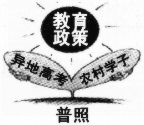 ①③	B．②④	C．①②④	D．①③④6．下列行为中，侵犯他人人身自由的是（　　）A．地铁安检人员检查乘客背包B．医疗部门按规定将寨卡病毒患者隔离C．农民工将欠薪的包工头扣押D．购物网站出售客户个人资料7．一名未成年学生在埃及著名历史文物卢克索神庙的浮雕上，悍然刻下极具中国特色的“×××到此一游”几个大字，引起国人一片热议。下列热议中正确的是（　　）A．该同学的做法无可厚非，他有言论出版自由B．未成年人没有署名权，不能随意在文物上署名C．该同学正确行使了作为一名游客的正当权利D．该同学在观赏历史文物时应履行保护文物的义务8．新年后学校举行了一次捐款活动，很多同学将自己的压岁钱捐给了贫困的学生，他们对自己的财产行使了（　　）A．占有权	B．使用权	C．收益权	D．处分权9．下列说法正确的是（　　）①宪法规定的公民权利称为公民的基本权利②人身自由权是公民最根本的人身权利③当公民的合法权益受到不法侵害时，应采取一切手段来维护自己的合法权益④我国是社会主义国家，国家的、社会的、集体的利益与公民的个人利益在根本上一致的。A．②③	B．③④	C．②④	D．①④10．下列属于侵犯公民姓名权的是（　　）A．小超给同学取侮辱性的绰号B．小杰将同学小吉的照片作为投飞镖的靶子C．小虎上学迟到，在门卫登记册上签了同班另一个同学的名字D．小游在自家阳台上玩玩具,玩具不幸坠落，砸伤了路人。11．“没有无义务的权利，也没有无权利的义务”，这句话说明（　　）A．权利比义务重要	B．义务比权利重要C．权利和义务具有一致性D．权利和义务是毫不相干的12．“若要美德得以保存，法律是必需的，而若要法律得以遵守，美德则是不可缺少的。”这句名言给我们的启示是（　　）①社会主义法律与社会主义道德相辅相成，缺一不可②社会主义法律与社会主义道德具有相同的强制力和约束力③社会主义法律与社会主义道德互相配合，互相促进，互相补充④凡是社会主义道德所谴责的，必定是社会主义法律所禁止的。A．①③	B．②④	C．①④	D．③④第Ⅱ卷   非选择题（共16分）●说一说（本大题16分）11.阅读材料，回答问题（8分，每小题2分）（1）（2）（3）（4）14.材料辨析题（8分）小明在日记中写下最近的烦心事：日记一：3月2日，我和爸爸妈妈到家门口的小餐馆就餐。饭后结账，老板多收了20元钱，但没有开发票。回来后，我们三人肚子疼得厉害，到医院治疗后才好转。医生说是吃了不卫生的食物引起的。日记二：3月3日，爸爸妈妈来到小餐馆与老板交涉，老板承认使用了“地沟油”，但坚决不肯赔偿。妈妈说算了，爸爸却扬言要砸餐馆。日记中，小明一家的哪些合法权益受到了侵害？(4分）日记二中妈妈和爸爸解决问题的方法你赞成吗？为什么？(2分）（3）结合日记思考：当消费者的合法权益受到不法侵害时，应怎么办？(2分）期末试题参考答案八年级  道德与法治 一、选择题二、非选择题13、（1）影楼的做法是错误的（或者是违法行为），理由：我国法律规定公民享有肖像权，未经本人同意，任何人不得以营利为目的使用公民的肖像．情景一中影楼侵犯了公民的肖像权，应该承担相应的法律责任．（2分）（2）名誉权（或人格尊严权）小刚维权的途径：当自己的名誉权受到侵犯时，要用法律武器来维护自己的名誉权．追究侵权人的责任，必要时可提起诉讼以讨还公道。（或者：①与小林（或其父母）交涉协商，要求停止侵权，赔偿损失并赔礼道歉；②向人民法院起诉，要求法院责令小林停止侵权，赔礼道歉，赔偿损失．）（2分）（3）我国法律规定公民享有隐私权，生命健康权等。小军未经小丽同意，透露小丽个人信息的行为是错误的，因为侵犯了小丽的隐私权。既要受到道德的谴责又要承担相应的法律责任。小丽找小军，要求小军赔礼道歉，并制止其网友骚扰的评理方式是正确的．因为她有权用正当的手段维护自己的合法权益．但小丽找朋友痛打小军的做法是错误的，因为她没有以合法的方式维护自己的权利，侵犯了小军的生命健康权．既要受到道德的谴责又要承担相应的法律责任。（2分）（4）①购买正版，拒绝盗版；②告诉营业员盗版书刊侵犯了他人智力成果权；向有关执法部门举报。（答对其中两点即可）（2分）14. 解题思路：（1）材料中小餐馆老板使用“地沟油”，给小明一家造成身体健康危害，侵犯了消费者的安全权；违背了诚信原则和公平原则，侵犯了消费者的知情权、公平交易权；坚决不肯赔偿，侵犯了消费者的依法求偿权．据此作答．（2）本题考查维权途径．我们要树立权利意识，注意索要发票等，当自己的合法权益受到侵害时，要通过正当手段，讨回公道，不能认可倒霉或打击报复，可以采取非诉讼手段或诉讼手段来维护自己的合法权益．据此作答．故答案为：安全权、知情权、公平交易权、依法求偿权．（4分）不赞成。妈妈忍气吞声，既没有维护自身的合法权益又助长了侵权者的气焰；爸爸非法报复，是违法行为。（2分）当我们的合法权益受到侵犯时要勇敢地拿起法律武器依法维权，可以通过协商、调解、申诉（投诉）、仲裁、诉讼等途径维权．（2分）题号一二总分得分题号123456789101112答案生活情境问题早饭时，妈妈气愤地说：“影楼居然没跟我们打招呼，就把我们家的照片放在橱窗里，以此招徕顾客。”（1）影楼的做法对吗？为什么？小刚：“今天真郁闷！因为同班同学小林在班里散布谣言，说我曾经偷过同学的东西、考试作弊等，真是让我很生气。”（2）小林侵犯了小刚的什么权利？小刚该如何维权？小军和网友聊天时，将小丽家的住址、电话等信息告诉了对方，小丽为此多次遭到他人的骚扰。小丽得知此事因小军而起，便找小军评理，要求小军赔礼道歉并制止其网友的行为，小军却不予理睬。小丽一怒之下，找了一帮朋友，把小军痛打了一顿。（3）运用所学法律知识，分别对小军和小丽的行为进行评析。中学生小明到书店买一本学习资料，营业员告诉他，如果买正版的要25元一本；如果买盗版的，只需10元一本。你认为小明正确的做法有哪些？（4）你认为小明正确的做法有哪些？题号123456789101112答案AADBACDDDCCA